6.2. Санитарно-эпидемиологические требования к устройству, эксплуатации плавательных бассейнов при предоставлении услуг населению.6.2.1. Плавательные бассейны со вспомогательными помещениями для их обслуживания могут размещаться в отдельно стоящих зданиях, а также быть пристроенными (или встроенными) в здания общественного назначения.6.2.2. Санитарно-гигиенические требования к устройству бассейнов в соответствии с их назначением указаны в приложении 7. 6.2.3. Внутренняя планировка основных помещений бассейна должна соответствовать гигиеническому принципу поточности: продвижение посетителей осуществляется по функциональной схеме - гардероб, раздевальня, душевая, ножная ванна, ванна бассейна.Здания бассейнов оборудуются необходимым набором вспомогательных помещений: раздельными для мужчин и женщин туалетами, душевыми и раздевалками. Предусматриваются помещения медицинского назначения (медицинский пункт), комнаты тренеров, гардеробные, помещения для хранения уборочного инвентаря и приготовления дезинфицирующих растворов.Количество шкафчиков в раздевалках должно соответствовать числу посетителей.6.2.4. Санузлы размещаются при раздевальнях.6.2.5. На пути движения от душа к ванне бассейна должны размещаться ножные ванны с проточной водой. В ножные ванны должна подаваться очищенная и обеззараженная вода из системы водоподготовки бассейна или системы питьевого водоснабжения.6.2.6. Допускается отсутствие ножных ванн при непосредственном выходе из душевых на обходную дорожку бассейна.6.2.7. Количество унитазов, писсуаров, душевых сеток, установок для сушки волос устанавливается в соответствии с проектными решениями.6.2.8. Обходные дорожки и стационарные скамьи должны обогреваться. 6.2.9. Для покрытия обходных дорожек, стен и дна ванн должны использоваться материалы, устойчивые к применяемым реагентам и дезинфектантам и позволяющие проводить качественную механическую чистку и дезинфекцию. Использование деревянных трапов в душевых и гардеробных не допускается.6.2.10. Плавательные бассейны должны оборудоваться системами, обеспечивающими водообмен в ваннах бассейна. По характеру водообмена допускаются к эксплуатации следующие типы бассейнов:- бассейны рециркуляционного типа;- бассейны проточного типа;- бассейны с периодической сменой воды.6.2.11. Очистка и обеззараживание воды в бассейнах рециркуляционного типа осуществляется методами, включающими фильтрацию (с коагулянтом или без него).6.2.12. Сооружения для очистки, обеззараживания и распределения воды могут располагаться в основном или отдельно стоящем здании. Последовательное включение в единую систему водоподготовки двух или более ванн не допускается.6.2.13. Системы, обеспечивающие водообмен в ваннах бассейна, должны быть оборудованы расходомерами или иными приборами, позволяющими определить количество рециркуляционной воды, подаваемой в ванну, а также количество свежей водопроводной воды, поступающей в ванну бассейна рециркуляционного или проточного типа.6.2.14. Система подачи воды в ванны должна быть оборудована кранами для отбора проб воды для исследования по этапам водоподготовки:- поступающей - в бассейнах всех типов;- до и после фильтров - в бассейнах рециркуляционного типа;- после обеззараживания перед подачей воды в ванну.6.2.15. Сброс загрязненной воды из ванн плавательных бассейнов, а также от промывки фильтров, а также из переливных желобов, от ножных ванн, с обходных дорожек и от мытья стенок и дна ванн бассейнов должен осуществляться в канализацию. 6.2.16. Присоединение ванн бассейнов к канализационным трубопроводам должно исключать возможность обратного попадания стока и запаха из канализации в ванны, для этого трубопроводы должны иметь воздушные разрывы перед гидравлическим затвором.6.2.17. Для залов ванн бассейнов, залов для подготовительных занятий, помещений насосно-фильтровальной, хлораторной и озонаторной необходимо предусматривать автономные системы приточной и вытяжной вентиляции. 6.2.18. Во избежание образования холодных потоков воздуха от окон приборы отопления следует располагать под ними и у наружных стен. Приборы и трубопроводы отопления, расположенные в залах подготовительных занятий на высоте до 2,0 м от пола, должны быть защищены решетками или панелями, не выступающими из плоскости стен и допускающими уборку их влажным способом.6.2.19. При невозможности обеспечения непрерывного протока водопроводной воды должна проводиться ежедневная полная смена воды в ваннах бассейнов школьных и дошкольных учреждений, а также малых бассейнов в саунах и банных комплексах.6.2.20. Обеззараживание воды, поступающей в ванны плавательных бассейнов, должно быть обязательным для всех бассейнов рециркуляционного типа, а также для проточных бассейнов с морской водой.6.2.21. Для бассейнов спортивного и спортивно-оздоровительного назначения в качестве основных методов обеззараживания воды могут быть использованы озонирование, хлорирование, бромирование, а также ультрафиолетовое излучение; для повышения надежности обеззараживания целесообразно комбинирование химических методов с УФ-излучением.6.2.22. При хлорировании воды водородный показатель (рН) должен быть не более 7,6.6.2.23. Ежедневная уборка должна проводиться в конце рабочего дня. 6.2.24. Генеральная уборка с профилактическим ремонтом и последующей дезинфекцией проводится не реже 1 раза в месяц.6.2.25. Дезинсекционные и дератизационные мероприятия осуществляются в соответствии с действующими санитарными правилами. 6.2.26. Для бассейнов с ежедневной полной сменой воды санитарная обработка ванны должна включать механическую очистку и обработку дезинфицирующим препаратом.6.2.27. Системы отопления, вентиляции и кондиционирования воздуха должны обеспечивать параметры микроклимата и воздухообмена помещений плавательных бассейнов в соответствии с гигиеническими нормативами.6.2.28. Концентрация свободного хлора в воздухе над зеркалом воды допускается не более 0,1 мг/м, озона - не более 0,16 мг/м.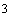 6.2.29. Освещенность поверхности воды должна соответствовать гигиеническим нормативам. 6.2.30. Вне зависимости от санитарно-эпидемической ситуации детям дошкольного и младшего школьного возраста в обязательном порядке требуется справка о результатах паразитологического обследования на энтеробиоз:- перед приемом в плавательную группу (секцию) бассейна, в дальнейшем не менее 1 раза в три месяца;- при разовых посещениях - перед каждым посещением, если разрыв между ними более двух месяцев.6.2.31. Принятие душа посетителями бассейна является обязательным. 6.2.32. Качество пресной воды, поступающей в ванну плавательного бассейна, должно отвечать гигиеническим требованиям, предъявляемым к качеству воды централизованных систем питьевого водоснабжения вне зависимости от принятой системы водообеспечения и характера водообмена.6.2.33. Качество морской воды в местах водозаборов для плавательных бассейнов должно отвечать по физико-химическим и бактериологическим показателям гигиеническим требованиям, предъявляемым к прибрежным водам морей в местах водопользования населения.6.2.34. В процессе эксплуатации бассейна пресная или морская вода, находящаяся в ванне, должна соответствовать установленным гигиеническим нормативам.6.2.35. В сезонных бассейнах периодического наполнения, при отсутствии водопроводной воды допускается использование воды поверхностных или подземных источников, а также морской воды, соответствующих установленным гигиеническим нормативам.6.2.36. При получении результатов исследований в рамках производственного контроля по основным микробиологическим и (или) паразитологическим показателям, свидетельствующим о неудовлетворительном качестве воды в ванне, проводятся мероприятия, включающие промывку фильтров, увеличение объема подаваемой свежей воды, повышение дозы обеззараживающего агента, генеральную уборку помещений и др. 6.2.37. Получение неудовлетворительных результатов исследований воды по основным микробиологическим и (или) паразитологическим показателям является основанием для полной смены воды в ванне бассейнов.6.2.38. Обнаружение в пробах воды возбудителей кишечных инфекционных и (или) паразитарных заболеваний, и (или) синегнойной палочки является основанием для полной смены воды в ванне с проведением механической очистки и дезинфекционной обработки вне зависимости от вида бассейна и системы водообмена.6.2.39. В процессе эксплуатации плавательного бассейна осуществляется производственный лабораторный контроль в соответствии с программой производственного контроля за:- качеством воды;- параметрами микроклимата;- состоянием воздушной среды в зоне дыхания пловцов;- уровнями шума и освещенности. Проводятся также бактериологические и паразитологические анализы смывов с поверхностей.6.2.40. При отсутствии производственной аналитической лаборатории, аккредитованной в установленном порядке, контроль за качеством воды проводится с привлечением аккредитованных лабораторий.6.2.41. Лабораторный контроль за качеством воды в ванне бассейна включает исследования по определению следующих показателей:а) органолептические (мутность, цветность, запах) - 1 раз в сутки в дневное или вечернее время;б) остаточное содержание обеззараживающих реагентов (хлор, бром, озон), а также температура воды и воздуха - перед началом работы бассейна и далее каждые 4 часа;в) основные микробиологические показатели (общие колиформные бактерии, термотолерантные колиформные бактерии, колифаги и золотистый стафилококк) - 2 раза в месяц;г) паразитологические - 1 раз в квартал;д) содержание хлороформа (при хлорировании) или формальдегида (при озонировании) - 1 раз в месяц.Отбор проб воды на анализ производится не менее чем в 2 точках: поверхностный слой толщиной 0,5-1,0 см и на глубине 25-30 см от поверхности зеркала воды.6.2.42. Лабораторный контроль воды по этапам водоподготовки проводится с отбором проб воды:- поступающей (водопроводной) - в бассейнах рециркуляционного и проточного типов, а также с периодической сменой воды;- до и после фильтров - в бассейнах рециркуляционного типа и с морской водой;- после обеззараживания перед подачей воды в ванну.6.2.43. Лабораторный контроль за параметрами микроклимата и освещенности:- параметры микроклимата (кроме температуры воздуха в залах ванн) - 2 раза в год;- освещенность - 1 раз в год.6.2.44. При наличии жалоб от посетителей на микроклиматические условия проводятся исследования воздушной среды в зоне дыхания пловцов на содержание свободного хлора и озона, а также замеры в залах уровней техногенного шума от эксплуатируемого оборудования на соответствие гигиеническим нормативам.6.2.45. Для оценки эффективности текущей уборки и дезинфекции помещений и инвентаря необходимо не менее 1 раза в квартал проведение бактериологического и паразитологического анализов смывов на присутствие общих колиформных бактерий и обсемененность яйцами гельминтов.Смывы берутся с поручней ванны бассейна, скамеек в раздевальнях, пола в душевой, ручек двери из раздевальни в душевую, детских игрушек (мячей, кругов и т.д.), предметов спортивного инвентаря.При получении неудовлетворительных результатов исследований необходимо проведение генеральной уборки и дезинфекции помещений и инвентаря с последующим повторным взятием смывов на анализ.6.2.46. Эффективность работы приточно-вытяжной вентиляции подлежит систематическому контролю специализированной организацией (не реже 1 раза в год).6.2.47. Результаты производственного лабораторного контроля, в случаях несоответствия качества воды гигиеническим требованиям, информация должна передаваться в органы, осуществляющие государственный санитарно-эпидемиологический надзор, немедленно.6.2.48. Администрация бассейна должна иметь журнал регистрации результатов производственного лабораторного контроля (при этом в бассейнах рециркуляционного типа, а также с морской водой, должна быть указана дата промывки фильтров).